Software DesignDocumentforDocument Tag Parser Version 2.2 approvedPrepared by Joshua Cabrera, Marco De La Torre, Raul Gallegos, Daniel Guevara-Dominguez, Chuang Huang, Dang Le, Jesica Lopez De Leon, Shaocheng Shi, Sergio Tapia, Luke WilliamsAdvisor: Jungsoo (Soo) LimSanta Barbara Public Defender OfficeMay 9, 2022Table of ContentsRevision History 1. Introduction1.1 PurposeThe Public Defender’s office of Santa Barbara receives a large volume of legal documents everyday. These documents contain Bates Stamps, which are numbers present on each page of evidence, and are used to organize their case exhibits. Employees at the public defender’s office spend many hours a week on this task.Document Tag Parser is an application intended to automate the process, by reading the Bates stamps on a document and renaming large batches of files based on our sponsor’s naming convention.1.2 Document ConventionsSee glossary 1.3 Intended Audience and Reading SuggestionsThis document is intended for software developers, project managers, testers, and users. This document covers the initial specs and research done on the Box.com/ eDefender integration. It also covers the specifics of the Document Tag Parser application, its frontend and backend design, as well as how it fulfilled the requirements set by SBPD Suggested reading sequence for each is the following: Developers - Understand the purpose and functions of the product to help during development; Recommended Reading: Section(s) 2, 4, 6-8Project Managers - Understand the purpose of the product and its functions; Recommended Reading: Section(s) 2-5Testers - Understand the purpose and requirements of the product to help during testing to guarantee intended function; Recommended Reading: Section(s) 2, 4, 5, 9Users - Understand the purpose of the product and its functions; Recommended Reading: Section(s) 1, 91.4 DTP System OverviewDocument Tag Parser is a Python-based desktop GUI application which utilizes several popular libraries to assist in the processing of pdf documents as well as images. In addition to standard pdf text documents, it uses the machine learning based pytesseract library to convert pdf images, png, and jpg files to text for the parsing process. The libraries are grouped together in three separate modules: Text Parsing, Pytesseract, and the UI Module. Please refer to the data flow diagram for a more concise overview.2. Design Considerations2.1 Assumptions and DependenciesPytesseract OCR LibraryPdf2image LibraryPyMuPDFTkinter2.2 General ConstraintsAccuracy of file renaming depends on image to text conversion of the tesseract machine learning algorithm.Processing large numbers of image based documents can increase the time to completion of a batch of files significantly. Documents vary based on file type and position of the tag number on each document. Multiple rounds of testing will be needed to ensure accurate file renaming. 2.3 Goals and GuidelinesDeliver final project in April 2022 Ensure accuracy of document renaming by handling different document file types appropriatelyIn the case of user error or unanticipated edge cases, log which files have failed to process and give a summary of the reason for eachCreate a user guide for installing the applicationCreate a video demonstration on the features of the applicationCreate a developer guide for future modifications and improvements2.4 Development MethodsWe are using the Agile Development MethodsA github repository stores all the code and history. Team members are assigned features and have branches associated with their update. These branches are then merged into the main branch. InnoSetup is used to create an installer which can be ran by any user regardless of technical experienceThe pyinstaller library is an alternative used to compile the program into an exe which can be run on any Windows systemTesting the Document Tag Parser software utilizes example files provided by the Public Defender's office of Santa Barbara. Testing so far has been conducted manually using the GUI by each team member. So far, over 180 separate files have been tested, and the most recent round achieved a 94% accuracy rate. Improvements have been made since then, and it is likely that this rate will increase. 3. Architectural StrategiesStandalone desktop application which is installed and made available on a user’s machine as a folder containing all assets and an exe file. Combines the functionality of libraries mentioned in Section 2.1, represented by three modulesApplication uses 4 threads, which greatly increases the processing time, particularly for image-based documents. An additional thread is used to maintain the responsiveness of the UI during processingRefer to DFD Level 1 below for detailed architecture4. System ArchitectureDocument Tag Parser DFD Level 1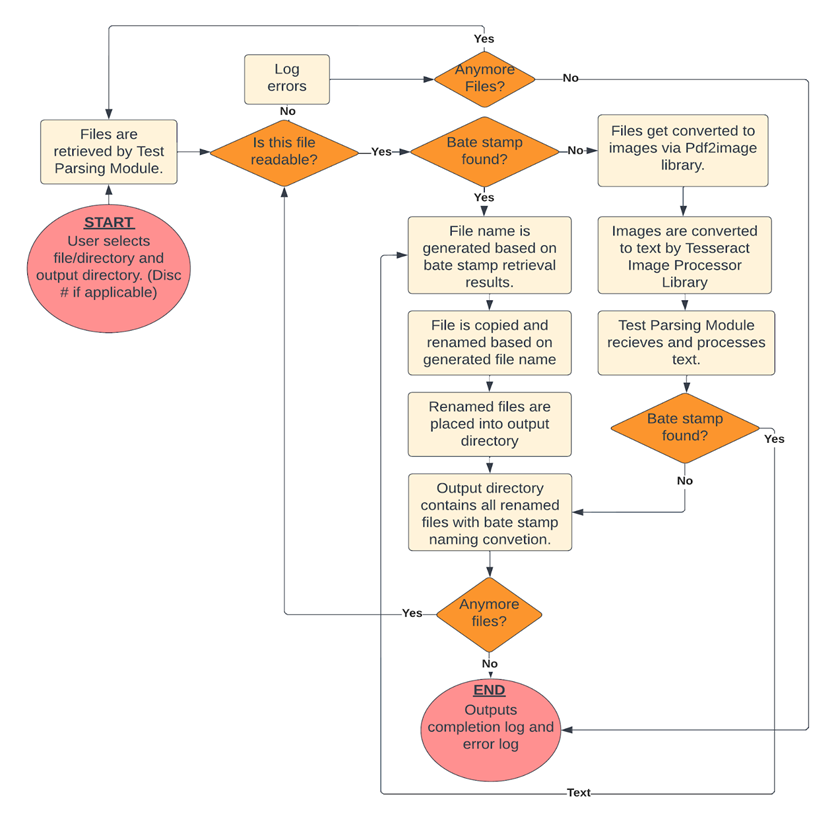 5. Policies and Tactics5.1 Choice of which specific products usedThe Pytesseract OCR Library is used to convert images into lines of text which can be analyzed. The Pdf2image library allows conversions of pdf images into standard image file types such as jpg and png which can be converted by Pytesseract into text. PyMuPDF/Poppler provides a convenient framework for manipulating pdf files, and provides features such as retrieving page count, opening files, and writing files. Tkinter is a popular UI framework which was used to create the desktop graphical user interface. 5.2 Plans for ensuring requirements traceabilityN/A5.3 Plans for testing the softwareTesting the Document Tag Parser software utilizes example files provided by the Public Defender's office of Santa Barbara. Our software processes pdfs that are in both text and image format. Test cases will include both formats, as well as invalid file formats such as images and videos. See 2.4 for further details on testing results. 6. Detailed System Design6.1  Test Parsing Module6.1.1	ResponsibilitiesHandles parsing of text and file manipulation.6.1.2	ConstraintsThe poppler library that PyMuPDF depends on is not able to be compiled into the exe using the framework we used, so it must be included as a separate folder within the application folder. 6.1.3	CompositionUses the PyMuPDF library which depends on the Poppler pdf rendering library to manipulate pdf files. 6.1.4	Uses/InteractionsInteracts with the GUI to show the current status of the selected files and works with Pytesseract as needed to process image based files.6.1.5	ResourcesRelies on multiple threads to split a batch of files into separate groups for greater efficiency when parsing. This is especially important when dealing with large batches of files. 6.1.6	Interface/ExportsN/A6.2  Pytesseract6.2.1	ResponsibilitiesProcesses images and converts them into text files for use by the Text Parsing Module. 6.2.2	ConstraintsCannot directly convert pdf images into text files. A separate library, pdf2image,  is required to handle this task. 6.2.3	CompositionIt uses the pytesseract image processing library for conversion of images to text. It also utilizes the separate pdf2image library which converts pdf images into png files. 6.2.4	Uses/InteractionsInteracts with the Text Parsing Module and GUI module. 6.2.5	ResourcesRelies on multiple threads to divide the computationally complex process of image conversion. This is especially important when dealing with large batches of files. 6.2.6	Interface/ExportsN/A6.3  UI Module6.3.1	ResponsibilitiesRenders the UI and works with both the Text Parsing and Pytesseract modules.6.3.2	ConstraintsUsers must have authorization provided by SBPD. Currently a lot of manual work is being done by the SBPD support team. The UI must be suitable for any user regardless of technical acumen. 6.3.3	CompositionUses the popular python GUI framework Tkinter to render the user interface. It also depends on a folder of assets consisting of icons, buttons, and graphics. 6.3.4	Uses/InteractionsProvides a user interface for choosing files, and interacts with the text parsing module to manipulate and rename files.6.3.5	ResourcesRelies on multiple threads to show the progress of the processing of image files. Without a multi-threaded approach, the program does not respond to the user or provide any feedback until processing is complete.6.3.6	Interface/ExportsN/A7. Detailed Lower level Component DesignN/A8. Database DesignThere is no database for this application, states are stored entirely within the app itself. 9. User Interface9.1  Overview of User InterfaceUpon startup, the app displays the interface shown in the image below. The user has a choice of choosing a folder where all documents inside will be processed, choosing specific files, or choosing a combination of both. A disc number can be entered if the source comes from a disc, as specified by SBPD’s requirements. If none exists, the field can be left blank. Upon completion, if all documents are processed without issue, a success message is shown, otherwise, an error log pop up is displayed (see next page for example).9.2  Screen Frameworks or ImagesDocument Tag Parser Current UI 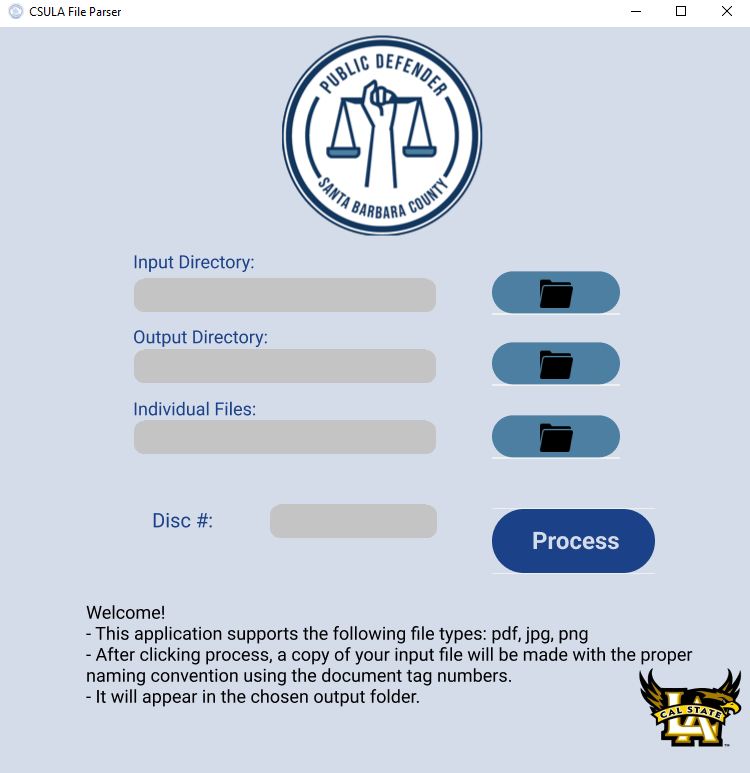 Example of DTP Error Log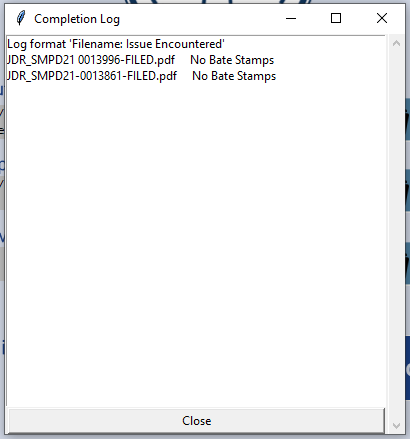 9.3  User Interface Flow ModelN/A10. Requirements Validation and Verification10.1    Functional Requirements11.  GlossarySBPD: Santa Barbara Public Defender OfficeSRS: Software Requirements SpecificationSDD: Software Design DocumentAI/ML: Artificial Intelligence/Machine LearningDTP: Document Tag ParserCJIS/HIPPA: Criminal Justice Information Services and Health Insurance Portability and Accountability ActPytesseract: a library which allows developers to utilize Google’s Tesseract optical character recognition engineOCR: the conversion of handwritten or printed text into machine readable form. 12. ReferencesDocumentation for libraries used:https://docs.python.org/3/library/tkinter.htmlhttps://pymupdf.readthedocs.io/en/latest/https://pypi.org/project/pdf2image/https://pypi.org/project/pytesseract/https://pypi.org/project/auto-py-to-exe/https://jrsoftware.org/isinfo.phpSoftware DesignDocumentforBox.com/eDefender IntegrationVersion 2.1 approvedPrepared by Joshua Cabrera, Marco De La Torre, Raul Gallegos, Daniel Guevara-Dominguez, Chuang Huang, Dang Le, Jesica Lopez De Leon, Shaocheng Shi, Sergio Tapia, Luke WilliamsAdvisor: Jungsoo (Soo) LimSanta Barbara Public Defender OfficeMay 9, 2022Table of ContentsRevision History1. Introduction1.1 PurposeThe purpose of this software is to integrate Box.com with Santa Barbara Public Defender's office case management system, eDefender. Allowing for uploaded documents/files to be transcribed/translated. This is achieved by utilizing Azure Video Analyzer  which provides artificial intelligence to transcribe audio and video files. It builds upon a project created by a previous team at CSULA in 2020 titled “Extension for Public Defender's Client Case Management System.” This document is based on the software design document titled “Visual Analysis Using Cloud Services.” 1.2 Document ConventionsN/A1.3 Intended Audience and Reading SuggestionsThis document is intended for software developers, project managers, testers, and users. This document covers the specifics of the Box.com and eDefender integration along with information from Azure Video Analyzer which is used to transcribe/translate files. Suggested reading sequence for each is the following: Developers - Understand the purpose and functions of the product to help during development; Recommended Reading: Section(s) 2, 4, 6-8Project Managers - Understand the purpose of the product and its functions; Recommended Reading: Section(s) 2-5Testers - Understand the purpose and requirements of the product to help during testing to guarantee intended function; Recommended Reading: Section(s) 2, 4, 5, 9Users - Understand the purpose of the product and its functions; Recommended Reading: Section(s) 1, 91.4 System OverviewOur system will allow for users to upload files to Box.com, which will trigger a custom Box Skill Application that will transcribe and translate files. Once successfully completed users will be able to view metadata from the file that consists of transcription, facial recognition, and timestamps. It will also include a notification system within the eDefender case management system to alert the handling attorney. The Box Skill application can be deployed to any server that can support a publicly available url such as serverless AWS lambda or Google cloud functions, as well as traditional servers on AWS and Firebase. 2. Design ConsiderationsNote that some of the dependencies and constraints have carried over from the original project, but some have changed. 2.1 Assumptions and DependenciesFor the Box Skill App and Notification Service:Node JSBox SDKAWS Lambda and S3 BucketAzure Video AnalyzereDefender API 2.2 General ConstraintsWhen multiple people are speaking during a video or audio recording, transcription accuracy is unpredictableFile security due to sensitive court documents and evidenceeDefenderNotifications will need to be integrated into Santa Barbara Public Defender’s environment, and additional work will be needed outside of the Box Skill App2.3 Goals and GuidelinesDeliver final project in April 2022 Box Skill AppEnsure accurate transcription and ease of use within Box UI2.4 Development MethodsWe are using the Agile Development Methods3. Architectural StrategiesWe are building upon the existing design by the prior CSULA team, document titled “Visual Analysis Using Cloud Services”Reusing Original Box Skill AppAdd eDefender Alert System Azure Video Indexer was used by the prior team, this new version of the application will use the updated version, Azure Video AnalyzerMigrate our deployment of the application on our team’s lambda function to Santa Barbara Public Defender’s instance4. System Architecture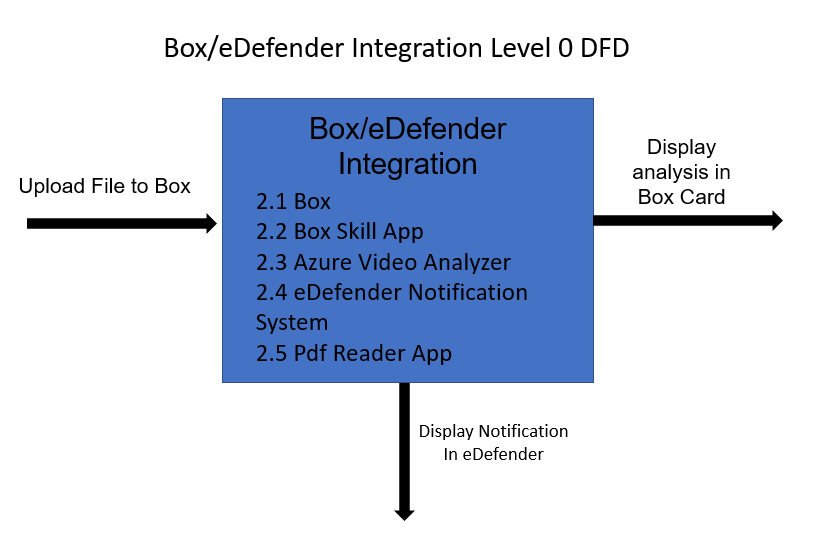 Box/eDefender Integration DFD Level 1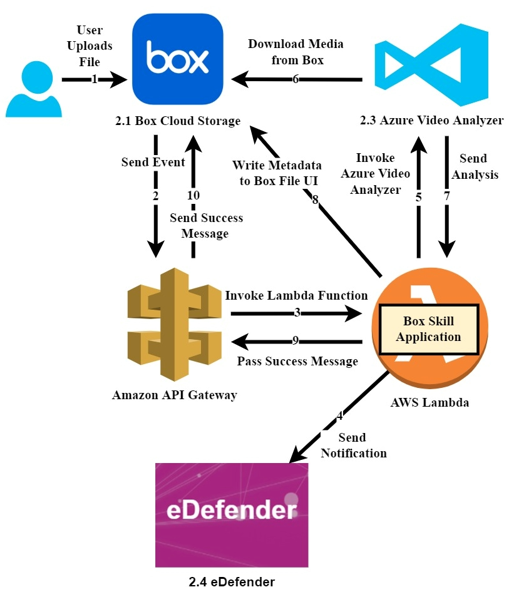 .5. Policies and Tactics5.1 Choice of which specific products usedBox.com which is a cloud content management tool allows the Public Defender to be compliant with the CJIS/HIPAA requirements. This platform also provides the custom Box skills application which enables the ability to apply third-party AI technologies to automatically analyze files as they are uploaded to Box.Azure Video Analyzer is a cloud application which analyses both visual and audio files by running different AI models. As the video analyzer runs an analysis on the files, the insights are extracted by the AI models that are then provided. 5.2 Plans for ensuring requirements traceabilityN/A
	5.3 Plans for testing the software	The Box Skills application will be tested with video file types all of which contain different languages in order to test the accuracy of the Video Indexer. The application will also be tested with videos of varying lengths to test the tokens.  6. Detailed System Design6.1  Box6.1.1	ResponsibilitiesAllows users to upload and download files. 6.1.2	ConstraintsUsers must have a Box account provided by SBPD.6.1.3	CompositionN/A6.1.4	Uses/InteractionsProvides security by only allowing signed in authorized users. Provides file management features.6.1.5	ResourcesAlready existing file management web app Box.com6.1.6	Interface/ExportsWebsite Box.com6.2  Box Skills App6.2.1	ResponsibilitiesBox Skills makes use of third-party AI/ML to get metadata within media files. Analyzes audio and video to produce a transcript of the speech detected in English and Spanish. Detects people in the videos using facial recognition. 6.2.2	ConstraintsIt is not its own application; it requires use of other APIs. The transcriptions are not 100% reliable.6.2.3	CompositionN/A6.2.4	Uses/InteractionsN/A6.2.5	ResourcesUses AWS Lambda6.2.6	Interface/ExportsWorks within Box.com6.3  eDefender6.3.1	ResponsibilitiesFile management system used by SBPD to organize case files. Alerts attorney when new discovery is received. 6.3.2	ConstraintsUsers must have authorization provided by SBPD. Currently a lot of manual work is being done by the SBPD support team. Our goal is to automate some of these tasks.6.3.3	CompositionN/A6.3.4	Uses/InteractionsInteracts with Box to get transcribed files. 6.3.5	ResourcesTBD6.3.6	Interface/ExportsTBD7. Detailed Lower level Component DesignN/A8. Database DesignN/A9. User Interface9.1  Overview of User InterfaceDescribe the functionality of the system from the user’s perspective. Explain how the user will be  able to use  your system to complete all the  expected  features and the  feedback Information that will be displayed for the user. This is an overview of the UI and its use. The user manual will contain extensive detail about the actual use of the software.9.2  Screen Frameworks or ImagesBox.com UI based on Azure Video Analyzer Results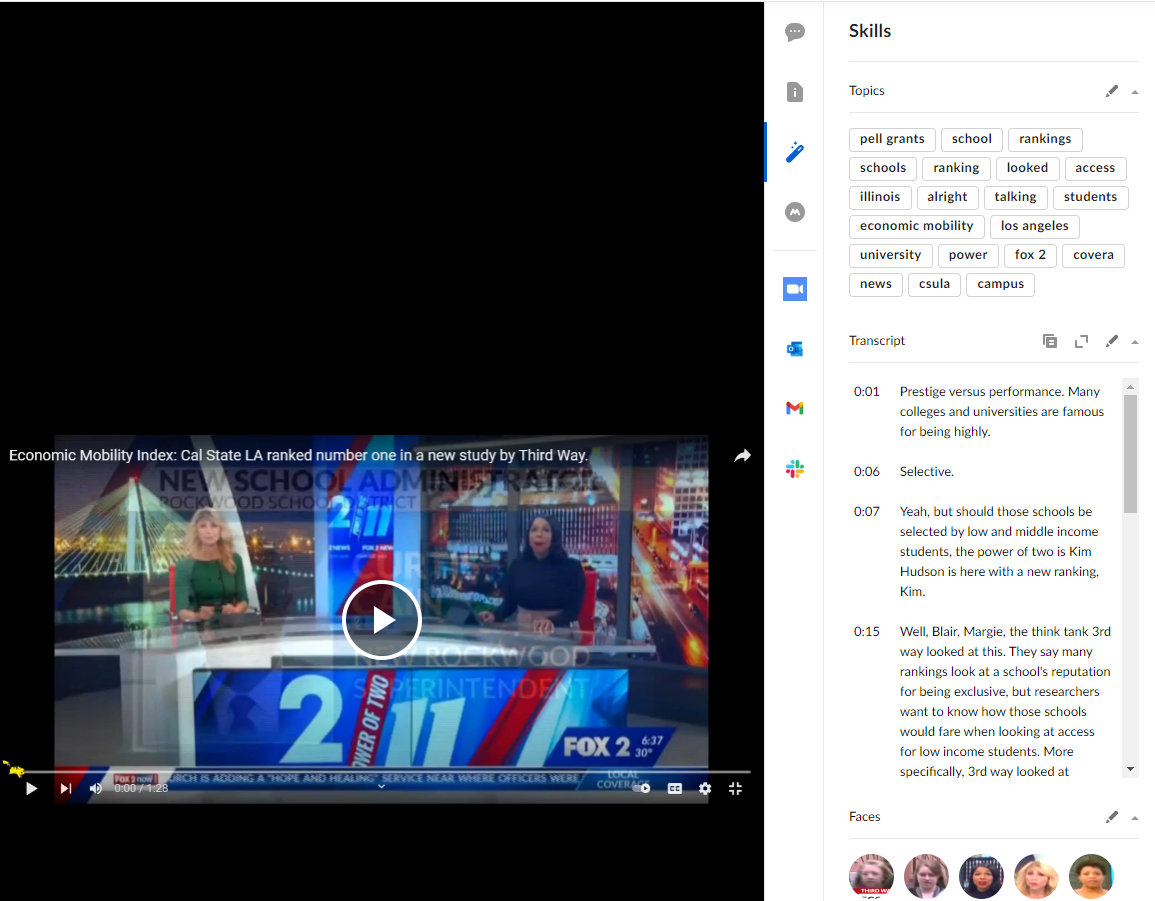 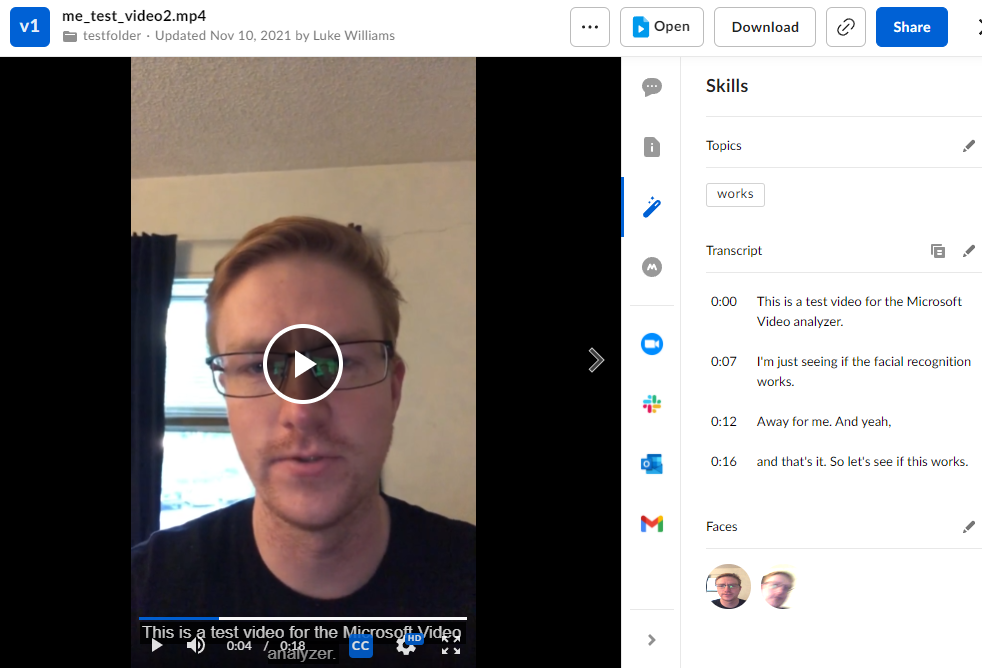 9.3  User Interface Flow ModelN/A10. Requirements Validation and Verification10.1    Functional RequirementsBOX/e-Defender Integration:11.  GlossarySBPD: Santa Barbara Public Defender OfficeSRS: Software Requirements SpecificationSDD: Software Design DocumentAI/ML: Artificial Intelligence/Machine LearningBox: Cloud Storage providerBox Skills: A framework used to provide customization for folder/files on Box.AWS: Amazon Web ServicesAWS Lambda: A serverless, event-driven compute serviceE-Defender: supplies case management software to courts, prosecutors, public defenders, probation and other justice agencies.BCS: Box Custom SkillAVA: Azure Video Indexer12. ReferencesExtension for Public Defender's Client Case Management System CSULA team 2020-2021 https://csns.cysun.org/department/cs/project/view?id=7248892  NameDateReason For ChangesVersionTeam 3/8/22  Implement parser app documentation2.1Team 3/16/22Fixed outline to separate parser from Box2.1Team5/9/22Revised and Final Draft 2.2Functional RequirementsFunctional RequirementsMet by10.1-1DTP shall convert pdfs and images into text files for parsing 6.2 Pytesseract 10.1-2DTP shall read the tag numbers on the first and last page of each document6.1 Text Parsing Module10.1-3DTP shall rename the file based on the SBPD’S naming convention6.1 Text Parsing Module10.1-4DTP shall add the disc number based on the user’s choice within the application 6.1 Text Parsing Module10.1-5DTP shall not modify the original file6.1 Text Parsing Module10.1-6DTP shall create new copies with the appropriate file naming convention6.1 Text Parsing Module10.1-7DTP shall allow input by files and/or by folder6.3 UI Module10.1-8DTP shall display processing messages6.3 UI Module10.1-9DTP shall give a completion log indicating files need user attention6.3 UI Module10.1-10DTP shall be responsive while processing the files 6.3 UI Module10.1-11DPT shall optimize processing speed with multithreading6.1 Text Parsing Module10.1-12DPT shall display loading bar while processing6.3 UI ModuleNameDateReason For ChangesVersion Team 10/7/21 First Draft  1.0Team12/7/21Update Project Design1.1 Team 5/9/22 Revised and Final Draft 2.11.1:Box1.1:BoxMet by10.1-1.1-1Box shall allow users upload and download filesBox.com10.1-1.1-2Box shall trigger BCS upon file upload to pre-configured folderBox.com10.1-1.1-3Box shall send access token to hosting site(AWS)Box.com10.1-1.1-4Box shall embed metadata to original video/audioBox Skills10.1-1.1-5Box shall visualize metadata as transcript, face, and topic cardBox Skills1.2:AWS1.2:AWSMet by10.1-1.2-1AWS shall host the Box skill applicationAWS Lambda10.1-1.2-2AWS shall capture and parse all information of an event send by BoxAWS Lambda10.1-1.2-3AWS shall send an event to ML service(Azure Video Analyzer)AWS Lambda10.1-1.2-4AWS shall send access token to ML serviceAWS Lambda10.1-1.2-5AWS shall receive response from ML serviceAWS Lambda10.1-1.2-6AWS shall retrieve metadata from ML serviceAWS Lambda10.1-1.2-7AWS shall write metadata back to BoxAWS Lambda1.3:ML service(AVA)1.3:ML service(AVA)Met by10.1-1.3-1ML service shall listen for AWS call to process video/audioAzure Video Analyzer10.1-1.3-2ML service shall use access token to retrieve file from BoxAzure Video Analyzer10.1-1.3-3ML service shall produce transcription of a fileAzure Video Analyzer10.1-1.3-4ML service shall perform language auto detection Azure Video Analyzer10.1-1.3-5ML service shall recognize faces and keywordsAzure Video Analyzer10.1-1.3-6ML service shall provide timestamp for analyzed resultAzure Video Analyzer1.4:AWS1.4:AWSMet by10.1-1.2-1AWS shall host the Box skill applicationAWS Lambda10.1-1.2-2AWS shall capture and parse all information of an event send by BoxAWS Lambda10.1-1.2-3AWS shall send an event to ML service(Azure Video Analyzer)AWS Lambda10.1-1.2-4AWS shall send access token to ML serviceAWS Lambda10.1-1.2-5AWS shall receive response from ML serviceAWS Lambda